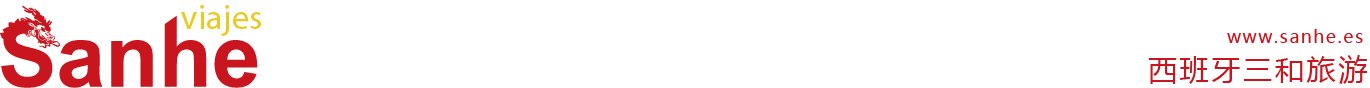 【马德里】周边B线行程单【四人成团】MADRID ALREDEDORES 两种套餐均可选择行程安排费用说明其他说明产品编号1739出发地西班牙-马德里目的地西班牙行程天数1去程交通无返程交通无参考航班无无无无无产品亮点两种套餐均可选择，两种分开发团！两种套餐均可选择，两种分开发团！两种套餐均可选择，两种分开发团！两种套餐均可选择，两种分开发团！两种套餐均可选择，两种分开发团！产品介绍【阿维拉】西班牙的一座历史名城，始建于11世纪的宏伟城墙诉说着千年沧桑，虽历经风雨仍屹立不倒。这座古老的城市是亚维拉德兰的诞生地，她是天主教会圣人、神学家，又被称为大德兰。【阿维拉】西班牙的一座历史名城，始建于11世纪的宏伟城墙诉说着千年沧桑，虽历经风雨仍屹立不倒。这座古老的城市是亚维拉德兰的诞生地，她是天主教会圣人、神学家，又被称为大德兰。【阿维拉】西班牙的一座历史名城，始建于11世纪的宏伟城墙诉说着千年沧桑，虽历经风雨仍屹立不倒。这座古老的城市是亚维拉德兰的诞生地，她是天主教会圣人、神学家，又被称为大德兰。【阿维拉】西班牙的一座历史名城，始建于11世纪的宏伟城墙诉说着千年沧桑，虽历经风雨仍屹立不倒。这座古老的城市是亚维拉德兰的诞生地，她是天主教会圣人、神学家，又被称为大德兰。【阿维拉】西班牙的一座历史名城，始建于11世纪的宏伟城墙诉说着千年沧桑，虽历经风雨仍屹立不倒。这座古老的城市是亚维拉德兰的诞生地，她是天主教会圣人、神学家，又被称为大德兰。D1D1行程详情马德里🚌阿维拉🚌塞戈维亚🚌打折村🚌马德里0900 马德里西班牙广场出发用餐早餐：自理     午餐：自理     晚餐：自理   住宿无费用包含A. 【自游团】A. 【自游团】A. 【自游团】费用不包含A. 【自游团】A. 【自游团】A. 【自游团】预订须知上下车：温馨提示在旅行途中可能遇到当地警察随机检查护照，建议在出行前检查护照有效期与签证类型，如果居留过期时间为三个月以上，需携带续居留相关证件。务必随身携带有效护照或居留参团，若出现团员没有携带有效护照或居留乘坐往返车辆的情况，本社有权对乘客作拒收处理。退改规则① 出发前30天以上，若客人选择退团，西班牙三和旅游可全数退还团费；若客人选择改团（或改团期），可将所有团费转移到所改的团，多退少补。